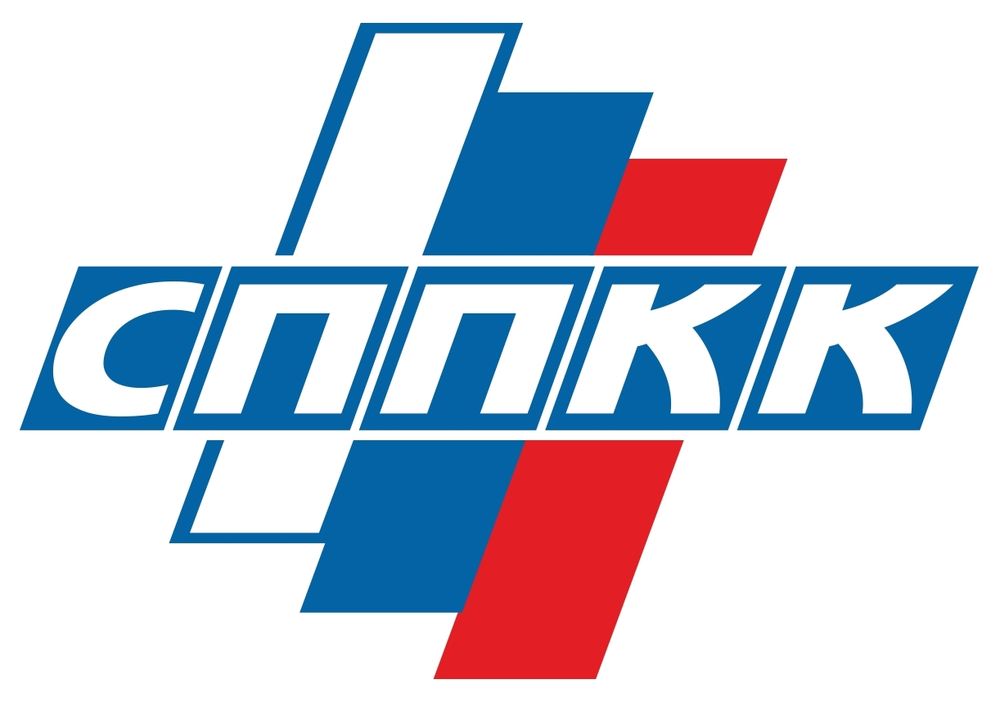 ОСНОВНЫЕ НАПРАВЛЕНИЯ РАБОТЫ СОЮЗА ПРОМЫШЛЕННИКОВ И ПРЕДПРИНИМАТЕЛЕЙ КРАСНОЯРСКОГО КРАЯ  НА ВТОРОЕ  ПОЛУГОДИЕ  2023 ГОДАКрасноярск, 2023г.Союз промышленников и предпринимателей Красноярского края в качестве приоритетных направлений работы определил следующее:В сфере устойчивого развития основными направлениями работы станут:- внедрение системного подхода к реализации целей устойчивого развития (ЦУР) и управлению этим процессом, обеспечение взаимосвязи с долгосрочной национальной стратегией.- внедрение принципов устойчивого развития на всех уровнях управления в государстве и бизнесе, отражение в системе ключевых показателей эффективности приоритетного значения факторов устойчивого развития, включая параметры ESG.- расширение сотрудничества государственных органов и корпоративного сектора с учетом взаимных интересов, в том числе практику государственно-частного партнерства для решения задач устойчивого развития территорий, снижения социальной напряженности и улучшения социального климата, укрепления благосостояния населения.В части стимулирования предпринимательской инициативы, развития взаимодействия крупного бизнеса и МСП, а также расширение участия негосударственного сектора в социальной сфере как фактора позитивных социальных изменений:- развитие ответственного взаимодействия крупного бизнеса и МСП в цепочке поставок, включая содействие внедрению в деятельность МСП в цепочке поставок, включая содействие внедрению в деятельность МСП норм и стандартов ответственного ведения бизнеса, в том числе в сфере экологической и промышленной безопасности, охраны труда, условий труда, противодействия коррупции;- совершенствование нормативно-правового регулирования, снижение административных барьеров, необоснованных требований и препятствий развитию частной инициативы.В части климатической политики сосредоточить усилия по разработке комплекса мер поддержки на региональном уровне и стимулирования реализации климатических проектов;В сфере промышленной политики ключевые направления работы:- участие в реализации Стратегии цифровой трансформации обрабатывающих отраслей промышленности Красноярского края в целях достижения их цифровой зрелости до 2024 года и на период до 2030 и ее совершенствовании с учетом первых итогов реализации;- содействие разработке и реализации новых образовательных программ для подготовки перспективных кадров, и переподготовки руководящих работников предприятий по направлению «Стандартизация в области цифрового развития»;- обеспечение взаимодействия предприятий и образовательных организаций в рамках повышения практикоориентированности подготовки кадров для цифровой трансформации промышленности с использованием механизмов сетевого обучения, дуального образования, целевого и корпоративного обучения;В  рамках системы квалификаций и профессионального обучения усилия сосредоточить на следующих направлениях:- участие в реализации федерального проекта «Профессионалитет»;- обеспечение сбалансированности потребностей рынка труда и системы профессионального образования в Красноярском крае, повышение качества трудовых ресурсов, расширение участия бизнеса в развитии профессионального образования, обеспечение квалифицированными кадрами новых высокотехнологичных рабочих мест, дальнейшее развитие национальной системы квалификаций;- содействие организации эффективного взаимодействия государственных систем среднего профессионального и высшего образования с отраслями промышленности и социальной сферы в рамках реализуемых национальных проектов;В сфере занятости и рынка труда усилия будут сосредоточены на следующих направлениях:- развитие новых форм занятости в части законодательного признания формирующегося разнообразия множественности форм занятости, и новых способах работы с меняющимися или смешанными трудовыми отношениями, поддержание и сохранение гибкости труда.В качестве гарантий и компенсаций, а так же условий труда основными направлениями деятельности станут:- совершенствование подходов к предоставлению работникам гарантий и компенсаций, в том числе по оплате труда, включая МРОТ, «северных» коэффициентов и процентных надбавок, выплат при расторжении трудового договора, за работу во вредных условиях труда и др., определение принципиальных унифицированных подходов к формированию системы районирования В РФ и установлению гарантий и компенсаций работникам, занятым в соответствующих районах;- повышение эффективности механизмов стимулирования работодателей к улучшению условий труда, включая расширение возможностей использования средств страхования от несчастных случаев на производстве и профессиональных заболеваний на цели, связанные с повышением безопасности и улучшением условий труда.В сфере социального партнерства предполагается сосредоточить усилия на следующих направлениях:- развитие и поддержание эффективного социального диалога при сохранении принципа добровольности объединения работников и работодателей, включения в социальный диалог самозанятых и работающих по новым формам занятости;- выработка на основе социального диалога и с учетом особенностей развития российского рынка труда, ориентированной на человека, национальной повестки дня перехода к рынку труда будущего;- разработка и инициирование принятых нормативных актов, направленных на реализацию органами публичной власти полномочий по формированию и развитию отраслевых систем социального партнерства и на учет норм правовых актов систем социального партнерства при формировании ценовой и тарифной политики на федеральном и региональных уровнях для обеспечения сбалансированности интересов всех участников при регулировании социально- трудовых и экономических отношений.В рамках повышения эффективности взаимодействия с предпринимательскими объединениями сосредоточить усилия на следующих направлениях:- активизировать работу Цифровой платформы для работы с обращениями предпринимателей («За бизнес») и содействовать повышению информированности бизнеса о возможностях платформы.Заседания Правления СППККОбщее собрание членов СППКК Организация и проведение мероприятий, направленных на реализацию Уставных целей и задач СППКК:Работа по созданию отделений и филиалов СППКК:Участие в проведении выставок, конференций, семинаров, круглых столовРабота Центра медиации при РСПП в Красноярском крае:Руководитель Центра медиации при РСПП в Красноярском крае – Лосева Юлия СергеевнаРабота Красноярского отделения Арбитражного центра при РСПП Руководитель офиса Сибирского отделения Арбитражного центра при РСПП в Красноярском крае – Максина Лилия ЕвгеньевнаРабота  экспертного совета СППКК и КРО СМР по цифровой трансформации экономики в Красноярском крае:Председатель Экспертного совета: - Фомин Анатолий Владимирович – генеральный директор ООО «Фабрика решений»;Работа комитетов  СППККРабота членов СППКК в рабочих  комиссиях:Деятельность по улучшению информационной политикиУчастие СППКК в регулировании социально-трудовых отношенийВзаимодействие с контрольно – надзорными органамиВзаимодействие с органами государственной власти Взаимодействие с общественными организациями  и объединениями.Участие в  развитии инфраструктуры поддержки субъектов малого и среднего предпринимательства№Наименование вопросаСрокОтветственный1.Расширенное  заседание правления СППКК:- О развитие инвестиционной деятельности в Красноярском краесентябрьАндрияшкин В.Н.Подлесная Л.М.2.Заседание правления СППКК:- О ходе выполнения Соглашений о взаимодействии с министерствами и ведомствами Красноярского края;        4 кварталАндрияшкин В.Н.Подлесная Л.М.Дмитриев Е.Д.3.Заседание Правления СППКК - О развитии промышленной политики в регионе.       4 кварталАндрияшкин В.Н.Подлесная Л.М.№Наименование вопросаСрокОтветственный1.Общее собрание членов Союза промышленников и предпринимателей Красноярского края4 кварталАндрияшкин В.Н.Подлесная Л.М.Анфимюк М.Г.№Наименование мероприятияСрокОтветственныйКруглый стол «О проблемах и перспективах развития социального партнерства в Красноярском крае»(Совместно с министерством экономики и регионального развития Красноярского края и Советом муниципальных образований Красноярского края)сентябрьДмитриев Е.Д.Встречи с предпринимательским сообществом в муниципальных  образованиях  Красноярского края(меры поддержки для промышленных предприятий, общение бизнеса с властью, развитие территориальных отделений)июль - декабрьДмитриев Е.Д.Организация бизнес миссии в  г.Норильск октябрьДмитриев Е.Д.Организация бизнес миссии в  Алтайский крайавгустДмитриев Е.Д.Межрегиональная конференция «Социальное  партнерства: лучшие практики, проблемы и решения»ноябрьДмитриев Е.Д.Проведение совместных мероприятий СППКК с Агентством развития малого и среднего предпринимательства  Красноярского краяВесь периодАнфимюк М.Г.Заседание совета потребителей по вопросам деятельности субъектов естественных монополий при Губернаторе Красноярского края3 кварталВасильев Ю.П.Бизнес миссия, Иркутская область3 кварталАнфимюк М.Г.Участие в мероприятиях  по развитию кооперационных связей предприятий региона (субъектов МСП) с участниками КИП «Енисейская Сибирь» Совместно с КРЕСВесь периодДмитриев Е.Д.День заказчика – встречи крупных предприятий региона с предприятиями -  субъектами МСП. Совместно с министерством промышленности Красноярского  краяПо отдельному плануДмитриев Е.Д.Бизнес-миссия, Томская область4 кварталАнфимюк М.Г.Участие в расширенном заседании Координационного совета отделений РСПП в СФО (г.Новосибирск) в рамках Международного форума территорий развития и инвестиций "ИнПарк" 202323 ноября2023г.Васильев Ю.П.Анфимюк М.Г.Участие в Техническом  туре на предприятия Новосибирской области в рамках Проекта РСПП «Промышленный туризм»21 – 23 ноября 2023г.Анфимюк М.Г.Встречи Председателя СППКК с членами СППКК по отраслямВесь периодВасильев Ю.П.Анфимюк М.Г.Бизнес-завтрак Председателя СППКК с новыми членами СоюзаДекабрь2023г.Анфимюк М.Г.Подлесная Л.М.Новогодний вечер для членов СППККДекабрь2023г.Андрияшкин В.Н.Совместное совещание СППКК с ООО «Газпром недра» по проекту развития энергетики и промышленности южных районов Красноярского края3 кварталВасильев Ю.П.Андрияшкин В.Н.Дмитриев Е.Д.№Наименование мероприятийСрокОтветственный1.Участие в подготовке и проведениивыездных совещаний по организации и развитию социального партнерства в городах и районах края (по отдельному графику КТК)Весь периодДмитриев Е.Д.Подлесная Л.М.2.Организация работы по созданию территориальных отделений СППКК в муниципальных образованиях Красноярского краяВесь периодПодлесная Л.М.Дмитриев Е.Д.3. Текущая работа по  взаимодействию с действующими территориальными отделениями СППККВесь периодПодлесная Л.М.Дмитриев Е.Д.4.Встречи с предпринимательским сообществом по территориям (меры поддержки для промышленных предприятий, общение бизнеса с властью, развитие территориальных отделений)Весь периодДмитриев Е.Д.№Наименование мероприятияСрокОтветственныйУчастие в мероприятиях (выставки, форумы и т.д.), проводимых Выставочной компании «Красноярская ярмарка»Весь периодАндрияшкин В.Н.Васильев Ю.П.Лыткин А.В.Дмитриев Е.Д.Участие в деловой программе в рамках форума- выставки «ЭКСПОДРЕВ»20 -22 сентябряДмитриев Е.Д.Участие в деловой программе энергетического форума Сибири (нефть, газ, химия, металлообработка)20 – 22ноябряДмитриев Е.Д.Участие в международном форуме-выставке "Российский промышленник", Санкт-Петербург28-30 ноябряАнфимюк М.Г.№Наименование мероприятияСрокОтветственныйПроведение встреч-переговоров  с руководителями компаний региона по разъяснению возможностей альтернативного разрешения споров в процедуре медиацииПостоянноЛосева Ю.С.Дмитриева Ю.Д.Быкова Н.А.Тышкевич Е.А.Проведение индивидуальных  консультаций по ситуационным кейсам предпринимателей на предмет определения стратегии защиты интересов и прав предпринимателя, в том числе применение процедуры медиацииПо запросу, не реже 1 раз месяцЛосева Ю.С.Дмитриева Ю.Д.Быкова Н.А.Тышкевич Е.А.Привлечение экспертов и представителей предпринимательских объединений и сообществ  для обсуждения системных правовых вопросов по обращениям предпринимателей с целью выработки единой стратегии по защите прав предпринимателейПо запросу, не реже 1 кв.Лосева Ю.С.Дмитриева Ю.Д.Быкова Н.А.Тышкевич Е.А.Выступление в качестве спикеров Тим Бирюса 22 июня 2023Лосева Ю.С. Тышкевич Е.А.Совместные мероприятия с уполномоченным по правам предпринимателей в Красноярском крае  ежеквартальноЛосева Ю.С.Рабочая встреча медиаторов г. Красноярска и Красноярского края «Актуальные вопросы медиации. Развитие медиации в Красноярском крае. Изменение правового регулирования»октябрьЛосева Ю.С.№Наименование мероприятияСрокОтветственныйПроведение встреч-переговоров с руководителями компаний региона по разъяснению возможностей Арбитражного центраПостоянноМаксина Л.Е.Привлечение потенциальных истцов и продвижение арбитража посредством рассылки информационных писем компаниям регионаПостоянноМаксина Л.Е.Рассылка презентаций Арбитражного центра, проектов арбитражных соглашений, переговоры и подписание соглашений о сотрудничестве с руководителями юридических лицПостоянноМаксина Л.Е.Изучение, анализ информации и рабочего материала, поступающего из Арбитражного центраПостоянноМаксина Л.Е.№Название комитетаРуководительДолжностьПромышленная политика, производительность труда и техническое регулированиеКиселёв Леонид АндреевичГенеральный директор ООО ЛПЗ «Сегал».Инвестиционная политика и институты развитияСиваев Александр ВладимировичГенеральный директор ООО «Красный Яр», общественный представитель АСИ в Красноярском крае.Рынок труда и социальное партнерствоМатвеев Андрей ВикторовичФинансовый директор АО «Русал-Крсноярск»Разрешительная и контрольно-надзорная деятельностьСмирнов Никита АлександровичДиректор по работе с государственными органами и лицензионно-разрешительной работе АО «Полюс Красноярск»Наука и инновационное предпринимательствоВерховец Сергей ВладимировичДиректор  Проектного офиса НОЦ "Енисейская Сибирь"Налоговая политикаБолсуновская Ирина МихайловнаПредседатель Краевой комитет профсоюзов "Торговое единство"Тарифная политика и развитие конкуренцииЗимарева Елена ВладимировнаДиректор ООО «Агромаг».Управление бизнесом, профессиональное обучение и профессиональные квалификацииСеводин Олег АлександровичУправляющий партнер ООО «Логика решений»Охрана труда и промышленная безопасностьБратчун Елена АлександровнаГенеральный директор ООО "ЭЦ "СФЕРА ТРУДА» .Климатическая повестка и углеродное регулированиеПыжев Антон Игоревичк.э.н., доцент старший научный сотрудник отдела прогнозирования экономического развития Красноярского края Института экономики и организации промышленного производства СО РАН.Возобновляемые источники энергииБугаенко Николай ИгоревичПрезидент Восточно-Сибирской ассоциации биотехнологических кластеровПотребительский рынокМаксимова Ирина ВалентиновнаИсполнительный директор Сибирской Ассоциации ГостеприимстваЭнергетика и энергоэффективностьПо строительству и развитие строительной индустрииПивнёв Владимир МихайловичГенеральный директор ООО «НПМ».По СПО (среднему профессиональному образованию), профессиональным квалификациям и профессиональной ориентацииЮдина Оксана ВасильевнаДиректор КГБПОУ «Красноярский технологический техникум пищевой промышленности».№Название комиссииРуководительДолжностьМалое и среднее предпринимательствоЖираткова Анна НиколаевнаГенеральный директор ООО «Про-Ток»..№Наименование  мероприятияСрокОтветственный1.Администрирование сайта СППКК:публикация на сайте официальных документов СППКК (протоколы, решения);размещение информационных материалов СППКК (выступления, доклады, проекты, предложения от СППКК);размещение официальных пресс-релизов СППКК, рассылка в СМИразмещение фотоотчетовразмещение информационных материалов от членов СППКК, партнерских организацийВесь периодАндрияшкин Д. В. Анфимюк М.Г.2.Взаимодействие с РСПП:- информационное сотрудничество;- размещение на сайте РСПП пресс-релизов СППККВесь периодПодлесная Л.М.Андрияшкин Д.В.Анфимюк М.Г.Выпуск журнала «Промышленник Сибири»Август, октябрьАнфимюк М.Г.Выпуск журнала «Социальное партнерство. Практика региона».3, 4 кварталБратчун А.П.Андрияшкин В.Н.Анфимюк М.Г.5.Информационное сотрудничество с предприятиями и организациями, входящими в состав СППККВесь периодПодлесная Л.М.Анфимюк М.Г.Андрияшкин Д.В.Дмитриев Е.Д.№Наименование мероприятийСрокСостав от СППКК1.Участие в работе Краевой трехсторонней комиссии по регулированию социально-трудовых отношений.Согласно утвержденного плана Лыткин А.В.Лапунов Г.С.Пивнев В.М.Матвеев А.В.Васильев Ю.П.Вишневская Т.Н.2.Участие в работе городской трехсторонней комиссии по регулированию социально-трудовых отношений.Согласно утвержденного плана Андрияшкин В.Н.Братчун А.П.Зимарева Е.В.Светильников С.В.Батурин В.В.Бутенко Н.Ф.№Наименование мероприятийСрокОтветственныйОбщественный совет при УФНС  России по Красноярскому краюСогласно плана работыЛыткин А.В.Общественный Совет по защите прав субъектов малого и среднего предпринимательства при Прокуратуре Красноярского краяСогласно плана работыЛыткин А.В. Болсуновская И.М., Общественно-консультативный совет при Красноярском УФАС РоссииСогласно плана работыАндрияшкин В.Н.Консультативный совет по защите прав потребителей при Управлении Роспотребнадзора по Красноярском краеСогласно плана работыЛыткин А.В.Совет по антикоррупционной деятельности при Прокуратуре Красноярского краяСогласно плана работыАндрияшкин В.Н.Комиссия по противодействию коррупции в Красноярском краеСогласно плана работыАндрияшкин В.Н.Межведомственная рабочая группа по борьбе с нарушениями законодательства о труде, занятости населения, прав граждан на выплату пенсий, пособий при Прокуратуре Красноярского краяСогласно плана работыАндрияшкин В.Н.№Наименование мероприятийОтветственныйСовет по развитию малого и среднего предпринимательства при Губернаторе Красноярского краяВасильев Ю.П.Андрияшкин В.Н.Лыткин А.В.Сиваев А.В.Зимарева Е.В.Совета по развитию инновационной деятельности и новых производств при Губернаторе Красноярского края.Васильев Ю.П.Верховец С.В.Совет по развитию экспорта Красноярского края при Губернаторе Красноярского краяАндрияшкин В.Н.Чжаохун М.Ю.Совет потребителей по вопросам деятельности субъектов естественных монополий при Губернаторе Красноярского краяЗимарева Е.В.,  Васильев Ю.П.Инвестиционный совет при Главе города КрасноярскаВасильев Ю.П.Координационный совет содействия  занятости населения города КрасноярскаМаксимова И.В.Координационный совет в области развития малого и среднего предпринимательства при Главе города КрасноярскаАндрияшкин В.Н.Координационный совет Фонда социального страхования РФ по Красноярскому краюАндрияшкин В.Н.Экспертный совет по развитию цифровой экономики при министерстве цифрового развития           Красноярского  краяЛыткин А.В.Межведомственный Координационный совет по охране трудаБратчун А.П.Братчун Е.А.Координационный совет по вопросам профессиональных квалификаций в Красноярском крае при Губернаторе Красноярского краяЛыткин А.В.Общественный совет при агентстве труда и занятостиКрасноярского краяМаксина Л.Е.Общественный Совет при министерстве экономики  и регионального развития Красноярского краяПровалинский В.В.Гриненко А.В.Давыденко М.В. Лыткин А.В.Общественный совет при министерстве промышленности, энергетики и жилищно-коммунального хозяйства  Красноярского краяВасильев Ю.П.Дмитриев Е.Д.Комар В.М.Общественный Совет при министерстве спорта Красноярского краяАндрияшкин В.Н.Общественный Совет при министерстве лесного хозяйства Красноярского краяВерховец С.В.Общественный Совет при министерстве культуры Красноярского краяРудковский Р.Н.Общественный Совет при Агентстве по туризму Красноярского краяМаксимова И.В.Общественный Совет при Агентстве развития малого и среднего предпринимательства Красноярского краяАндрияшкин В.Н.Максимова И.В.Михель В.А.Сиваев А.В.Общественно-консультативный совет Красноярской таможниЛыткин А.В.Общественный Совет при Управлении Росреестра по Красноярскому краюМаксина Л.Е.Смирнов Н.А.Курандо П.В.Серебряков Е.А.Общественный совет при КрасноярскстатеЛыткин А.В.Общественный совет при АНО "Красноярский краевой центр развития бизнеса и микрокредитная компания"Андрияшкин В.Н.Васильев Ю.П.Общественный совет по развитию информационного общества и формированию электронного муниципалитета при Управлении информации и связи Администрации городаЛыткин А.В.Общественного совета при ГУФССП России по Красноярскому краюЛыткин А.В.Максина Л.Е.Буран Е.В.Экспертная комиссия Правительства Красноярского краяАндрияшкин В.Н., Координационный совет по вопросам развития системы профессиональных квалификаций в Красноярском крае при ГубернатореЛыткин А.В.Координационный совет по вопросам создания благоприятных условий для обеспечения прав потребителей , реализации гос.политики в области гос.регулирования торговой деятельности и пром.политики на территории Красноярского краяЗимарева Е.В.Комиссия по проведению ежегодного городского конкурса «Предприниматель года»Лыткин А.В.Комиссия по вопросам признания субъектов МСП социальными предприятиями Красноярского краяАндрияшкин Д.В.Комиссия  по работе со страхователями, имеющими (не имеющими) задолженность по страховым взносам на ОПС и ОМС при отделении Пенсионного фонда по Красноярскому краюАндрияшкин В.Н.Межведомственная комиссия по повышению уровня занятости инвалидов в Красноярском краеАнфимюк М.Г.Межведомственная комиссия по обеспечению прав граждан на вознаграждение за труд при администрации  города КрасноярскаБратчун Е.А.Краевая межведомственная комиссия по вопросам профессиональной ориентации граждан при Агентстве труда и занятости населения Красноярского краяЛыткин А.В.Уварова И.А.Межведомственная комиссия по реализации полномочий Красноярского края в области промышленной политикиВасильев Ю.П.Рабочая группа ЗС по вопросу квотирования рабочих мест для инвалидов в Красноярском краеЛыткин А.В.Рабочая группа по вопросам оказания имущественной поддержки субъектов МСП при министерстве экономики и регионального развития Красноярского краяАндрияшкин В.Н.Управляющий комитет региональной программы «Повышение производительности труда и поддержка занятости в Красноярском крае»Лыткин А.В.Управляющий комитет по развитию квалификаций при КГБОУ  ДПО «Красноярский краевой центр профориентации и развития квалификаций»Лыткин А.В.Багдасарьян И.С.Экспертный Совет Комитета по экологии и природным ресурсам Законодательного собрания Красноярского краяБугаенко Н.И.Конкурсная комиссия для проведения отбораспециалистов для обучения  в рамках Государственного плана подготовки управленческих кадров для организаций народного хозяйства РФ в 2023 годуАндрияшкин В.Н.Комиссия по присвоению почетных званий Красноярского края министерства промышленности, энергетики и жилищно-коммунального хозяйства Красноярского краяАндрияшкин В.Н.Комиссия по проведению конкурса в резерв профессиональных директоров и профессиональных ревизоровАндрияшкин В.Н.№Наименование мероприятияСрокОтветственныйВзаимодействие с общественными организациями: «Опора России», «Деловая Россия», «Союз товаропроизводителей и предпринимателей Красноярского края», ЦС ТПП и др.ПостоянноАндрияшкин В.Н.Лыткин А.В.Дмитриев Е.Д.Участие в работе «Союза Энерго Потребителей»ПостоянноЗимарева  Е.В.Работа в комитете по промышленной политике и техническому регулированию РСППСогласно плана работыСиваев А.В.Работа в комиссии по индустрии здоровья РСППСогласно плана работыДругова Т.С.Взаимодействие с общественными и некоммерческими организациями входящими в СППКК:- Красноярская региональная общественная организация развития предпринимательства «Управленческое Сообщество Сибири»;- Краевая общественная организация  “Краевой Союз малого предпринимательства” Красноярского края;-  Саморегулируемая Ассоциация  «Красноярские строители»;- Союз лесопромышленников Красноярского края;- Красноярская краевая организация профсоюза «Торговое единство»;- Сибирская Ассоциация Гостеприимства;- Ассоциация переработчиков и заготовителей лома черных и цветных металлов;постоянноАндрияшкин В.Н.Лыткин А.В.Дмитриев Е.Д.Работа в рамках Соглашения о сотрудничестве   Союза промышленников и предпринимателей Красноярского края и:- Союзом промышленников и предпринимателей Республики Тыва,- Союзом промышленников и предпринимателей Республики Хакасия;- Советом муниципальных образований Красноярского края;- АНО «Платформа для работы с обращениями предпринимателей»;- Сибирским государственным университетом науки и технологий имени академика М.Ф. Решетнева;- Министерством промышленности, энергетики и ЖКХ Красноярского края;- Министерством транспорта Красноярского края;- Министерством экономики и регионального развития Красноярского края;- АНО «Корпорация развития Енисейской Сибири»;Ассоциацией предпринимателей Согдийской области, Республике Таджикистан;ПостоянноВасильев Ю.П.Андрияшкин В.Н.Дмитриев Е.Д.- Участие в работе Союза предприятий энергетики и ЖКХ,- Участие в работе Правления СТПП КК,-Участие в экспертном совете муниципальных образований»-Участие в работе Комитета по экологии и природным ресурсам ТПП РФ,- Участие в работе Национального бюро по переработке отходов,-Участие в работе федеральных технологических платформ: «Биоэнергетика»,«Технологии экологического развития», «Малая распределённая энергетика»,ПостоянноБугаенко Н.И.№Наименование  мероприятияСрокОтветственныйУчастие в наблюдательном совете КРИТБИПостоянноАндрияшкин В.НУчастие в работе Центра содействия малому и среднему предпринимательству, МАУПостоянноАндрияшкин В.Н.Участие в  наблюдательном совете Фонда развития промышленности Красноярского краяПостоянноВасильев Ю.П.